   桃園市進出口商業同業公會 函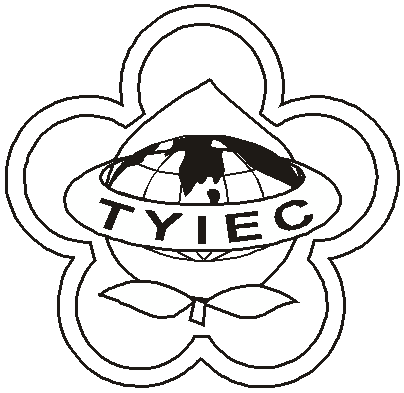          Taoyuan Importers & Exporters Chamber of Commerce桃園市桃園區春日路1235之2號3F           TEL:886-3-316-4346   886-3-325-3781   FAX:886-3-355-9651           ie325@ms19.hinet.net     www.taoyuanproduct.org	受 文 者：各相關會員 發文日期：中華民國107年11月8日發文字號：桃貿水字第1070362號附    件：主    旨：有關「特殊營養食品查驗登記相關規定」廢止草案，業經衛生福利部於中華民國107年11月5日以衛授食字第1071302695號公告預告，             敬請查照。說    明：一、依據桃園市政府衛生局107年11月6日              桃衛食管字第1070104078號函辦理。          二、旨揭公告請至行政院公報資訊網、衛生福利部網站「衛生福利法規檢索系統」下「法規草案」網頁、衛生福利部食品藥物管理署網站「公告資訊」下「本署公告」網頁及國家發展委員會「公共政策網路餐與平臺-眾開講」網頁http://join.gov.tw/policies/)自行下載。 承辦單位:衛生福利部食品藥物管理署地址:115-61台北市南港區昆陽街161-2號電話:02-2787-7331傳真:02-2653-1062電子郵件:fsjunyu@fda.gov.tw理事長  王 清 水